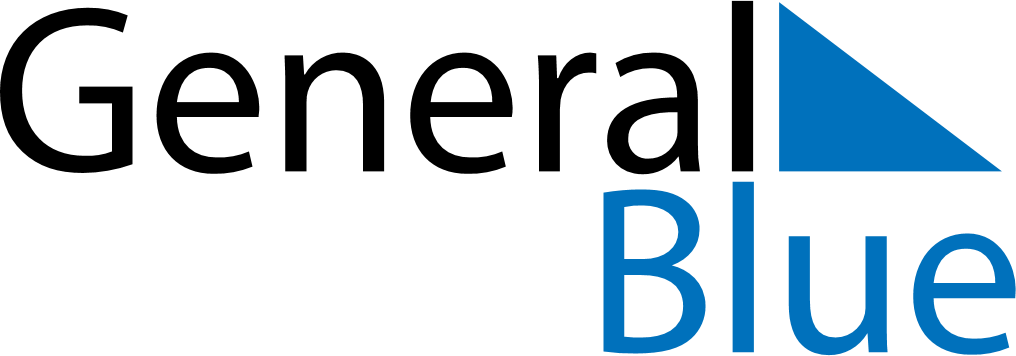 March 2019March 2019March 2019PanamaPanamaSUNMONTUEWEDTHUFRISAT123456789Shrove MondayShrove Tuesday10111213141516171819202122232425262728293031